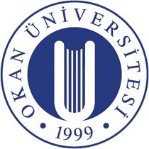 T.C.OKAN ÜNİVERSİTESİSOSYAL BİLİMLER ENSTİTÜSÜÖN BAŞVURU FORMUKİŞİSEL BİLGİLERİLETİŞİM BİLGİLERİOKAN ÜNİVERSİTESİ LİSANSÜSTÜ PROGRAMLARI İLE İLGİLİ BİLGİYİ HANGİ KAYNAKTAN EDİNDİNİZ? (BİRDEN FAZLA KUTU İŞARETLEYEBİLİRSİNİZ)ÖĞRENİM DURUMUYABANCI DİLİNİZ:      İNGİLİZCE 		ALMANCA	     FRANSIZCA	 DİĞER........           Dil puan 55 ŞARTI        evet     …………           hayır     …………ADI SOYADIDOĞUM YERİ VE YILICİNSİYETİİŞ ADRESİİŞ TELCEP TELE-POSTAASKERLİK DURUMUDOKTORA PROGRAMLARIDOKTORA PROGRAMLARIUZAKTAN EĞİTİM YÜKSEK LİSANS PROGRAMLARIUZAKTAN EĞİTİM YÜKSEK LİSANS PROGRAMLARIİNGİLİZCE İŞLETMEBANKACILIKTÜRKÇE İŞLETMEGAYRİMENKUL FİNANSMANI VE DEĞERLEMEMUHASEBE VE DENETİMLOJİSTİK YÖNETİMİBANKACILIKTÜRKÇE İŞLETMESANATTA YETERLİLİKÜNİVERSİTEYİ ZİYARET SONUCUOKAN ÜNİVERSİTESİ WEB SAYFASI GAZETE İLANLARIÇALIŞTIĞIM KURUMİNTERNET MECRALARITELEVİZYONARKADAŞ / YAKIN ÇEVREAÇIK HAVA MECRALARI EĞİTİM / İLETİŞİM FUARLARIÜNİVERSİTEYİ ZİYARET SONUCUMEZUN OLDUĞU LİSANS PROGRAMILİSANS NOT ORTALAMASIMEZUNİYET YILIMEZUN OLDUĞU YÜKSEK LİSANS PROGRAMIYÜKSEK LİSANS NOT ORTALAMASIMEZUNİYET YILI